Instruktorgárda pályázati adatlap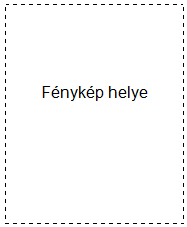 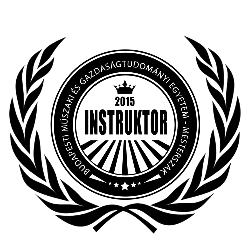 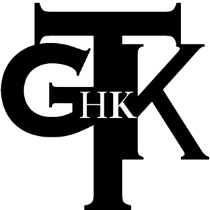 Név:Beiratkozás éve:Szak:Előző félévi kreditindex:E-mail cím:Telefonszám:Pályázatom beadásával kijelentem, hogy elsőkörös kiválasztásom esetén részt tudok venni a szóbeli meghallgatáson, valamint a kiválasztási folyamat pályázatban leírt programján. Instruktorrá választásom esetén a pályázatban megjelölt kötelességeket maradéktalanul teljesíteni tudom.Az adatlap AVDH hitelesítést igényel!